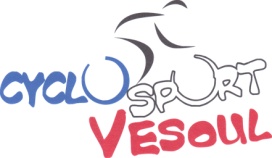 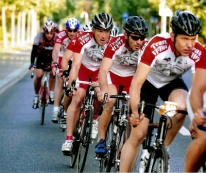 « La Fred VICHOT-HANDI 17 »organisée par le Club FFC CYCLO-Sport Vesoul est, par tradition une épreuve cycliste sur route de 32,8 km ouverte à tous dès l’âge de 18 ans, effectuée en contre la montre par équipe de 2 compétiteurs. (Un parcours de 13km est proposé aux compétiteurs de 14 à 17 ans). Epreuve Inscrite aux calendriers officiels de la FFH et de la FFC.Comme en 2016, avec la collaboration du Comité Départemental Handisport, elle propose l’association d’1 compétiteur valide avec 1 compétiteur en situation d’handicap. (voir ci-dessous). L’organisation met à disposition une liste de compétiteurs valides (consentement de ces derniers requis), désireux de s’allier aux compétiteurs handisport sans équipier. Retrait des Dossards : dès 11h00 le 24septembre 2017 -Salle Polyvalente de : MONTIGNY les Vesoul (70) 13h30 pour les – de 18 ans Départ et Arrivée jugées face à la mairie de MONTIGNY les Vesoul (valides uniquement).14h00 pour les + de 18 ans Départ et Arrivée jugées face à la mairie de MONTIGNY les Vesoul (1 Handisport + 1 Valide OU 2 Valides) Inscription par Bulletin dûment complété, accompagné du règlement par chèque libellé à l’ordre de : CYCLO-Sport Vesoul adressé à Jean-Luc FINOT- 25bis, rue Miroudot Saint-Ferjeux -70000 VESOUL10€/compétiteur jusqu’au 15 septembre 2017-12,50€/compétiteur passé ce délaiEn collaboration avec le CODEP70 FFC elle accueille également les binômes valides pour ce Contre la Montre par équipe de 2 compétiteurs. Deux circuits proposés: un circuit de 13 km pour les catégories minimes et cadets et un circuit de 32,8 km pour les catégories Juniors-Séniors et féminines de + 18ans. Retrait des dossards : dès 11h00-Salle Polyvalente de MONTIGNY lès Vesoul1er départ 14h00 Mairie de MONTIGNY lès Vesoul/départ toutes les minutes.Remise des prix : en présence des personnalités, à la Salle Polyvalente de MONTIGNY les Vesoul.Contacts:  Gilbert BESANCON, Président CSV- 03 84 76 44 13-gilbert.besancon70@orange.fr Roselyne PEREIRA, référente Handisport -06 82 24 54 86-roselyne.pereira70@gmail.com